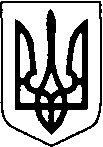 УКРАЇНАКОВЕЛЬСЬКА МІСЬКА РАДАУПРАВЛІННЯ ОСВІТИ                                                             НАКАЗ26 грудня  2018р.                                                                                     №463 Про відрядження на ІІІ етап Всеукраїнських учнівських олімпіад з навчальних дисциплін 2018-2019 н.рНа виконання наказу управління освіти і науки облдержадміністрації від 26 вересня 2018 р. №506  та листа від 19.12.2018р №915/02-09 , відповідно до Положення про Всеукраїнські учнівські олімпіади , турніри, конкурси з навчальних предметів, конкурси-захисти науково-дослідницьких робіт  та на основі висновків журі ІІ етапу Олімпіад,НАКАЗУЮ:Відрядити  для участі в ІІІ етапі Всеукраїнських учнівських олімпіад з навчальних дисциплін: 10 січня 2019 року  , ФІЗИКА (теоретичний тур) , в Комунальний  заклад «Луцька гімназія №4 імені Модеста Левицького», Хвищук  Галину  Максимівну, вчителя   фізики  спеціалізованої школи І-ІІІ ст. №3 ім. Лесі Українки та у її супроводі команду у такому складі:10 січня 2019 року, ТРУДОВЕ НАВЧАННЯ,  в Комунальний заклад «Луцький навчально-виховний комплекс №26 Луцької міської ради» Понедільника Романа Миколайовича, вчителя трудового навчання     КЗ «Навчально-виховний комплекс «Загальноосвітня  школа   І- ІІІ ст.  №11-ліцей для супроводу команди у такому складі:Лисицю Галину Геннадіївну, вчителя трудового навчання   загальноосвітньої школи № 10 м. Ковеля для супроводу команду у складі:10-11 січня 2019 року , АНГЛІЙСЬКА МОВА, в Луцький педагогічний коледж Душенко Тамару Іванівну, вчителя англійської мови КЗ «Ковельська міська гімназія імені Олени Пчілки» для супроводу команди  такому складі:11 січня 2019 року , АСТРОНОМІЯ,  в КЗ «Луцька гімназія №4 імені Модеста Левицького Луцької міської ради» , Велещука Петра Тимофійовича, вчителя  астрономії загальноосвітньої школи І-ІІІ ст. №10 для супроводу команди у такому складі: 12 січня 2019 року, ФІЗИКА (експериментальний тур),ВІППО,   відповідно до рішення журі ІІІ етапу15 січня 2019 року, УКРАЇНСЬКА МОВА ТА ЛІТЕРАТУРА, в Луцький педагогічний коледж , Рубчук Тетяну Миколаївну, вчителя КЗ «НВК « ЗОШ І-ІІІ ст. №11-ліцей» для супроводу команди у складі:15 січня, 2019 року, ЕКОЛОГІЯ (І тур), в Луцький педагогічний коледж, Оринчак Оксану Анатоліївну, вчителя біології  зальноосвітньої школи №10 м. Ковеля для супроводу команди у складі :16 січня 2019 року, ХІМІЯ (теоретичний тур), в Луцький педагогічний коледж Лихобицьку Галину Панасівну,  вчителя хімії  КЗ «Ковельська  міська гімназія імені Олени Пчілки» для супроводу команди у складі:17 січня 2019 року, ГЕОГРАФІЯ,  в Луцький педагогічний коледж Демчук Людмилу Лікандрівну  ,  вчителя Ковельської спеціалізованої школи І-ІІІ ст. №3 імені Лесі Українки для супроводу команди у складі;17 -18 січня 2019 року, НІМЕЦЬКА МОВА, В Луцький педагогічний коледж , Пораду Людмилу Тихонівну, вчителя німецької мови КЗ «Ковельська міська гімназія імені Олени Пчілки»,  для супроводу команди у складі: 18 січня 2019 року, ПОЛЬСЬКА МОВА ТА ЛІТЕРАТУРА,  в Луцький педагогічний коледж, Олексюк  Катерину Сергіївну , вчителя польської мови КЗ «НВК «ЗОШ І-ІІІ ст. №11-ліцей», для супроводу команди у складі:20 січня 2019р, МАТЕМАТИКА (І тур), в Луцький педагогічний коледж, Філіпчук Оксану Миколаївну, вчителя математики  КЗ «Навчально-виховний комплекс загальноосвітня школа І-ІІІ ступеня №11-ліцей»   для супроводу команди у складі:21 січня 2019 рок,  . ЕКОНОМІКА, в Луцький педагогічний коледж, Октисюк Валентину Володимирівну, вчителя економіки  КЗ «Навчально-виховний комплекс «Загальноосвітня  школа   І- ІІІ ст.  №13-колегіум» для супроводу команди у складі: 21 січня 2019 року. РОСІЙСЬКА МОВА ТА ЛІТЕРАТУРА, в Луцький педагогічний коледж, Мариньоху  Наталію Кирилівну, вчителя КЗ «НВК «ЗОШ І-ІІІ ст. №13-колегіум» для супроводу команди у складі: 22 січня 2019 року, ІСТОРІЯ, в Луцький педагогічний коледж  Воздігана Андрія Адамовича, вчителя історії загальноосвітньої  школи І-ІІІ ст. №10 для супроводу команди у складі:22 січня 2019 року ,ЕКОЛОГІЯ (ІІ тур) ,У ВІППО, за рішенням журі І туру23 січня 2019року , ХІМІЯ (експериментальний тур), у Східноєвропейський національний університет імені Лесі Українки, за рішенням журі теоретичного туру23 січня 2019 року, ПРАВОЗНАВСТВО, в Луцький педагогічний коледж  Бручу Світлану Анатоліївну, вчителя загальноосвітньої школи І-ІІІ ст.№7 для супроводу команди у складі26 січня 2019 року, БІОЛОГІЯ, в Луцький педагогічний коледж, Оринчак Оксану Анатоліївну , вчителя біології  загальноосвітньої школи І-ІІІ ст. №10 м.Ковеля для супроводу команди у складі27 січня 2019 року , МАТЕМАТИКА (ІІ тур), в Луцький педагогічний коледж,  за рішенням журі І туру02 лютого 2019 року, ІНФОРМАТИКА (І тур), у ВІППО, Луцький педагогічний коледж, ЦНТТУМ,  Приймака Юрія Олександровича , вчителя інформатики КЗ «Ковельська міська гімназія імені Олени Пчілки» для супроводу команди у складі:03 лютого 2019 року, ІНФОРМАТИКА (ІІ тур), у ВІППО, Луцький педагогічний коледж, ЦНТТУМ за рішенням журі І туру.09 лютого 2019 року , ІНФОРМАЦІЙНІ ТЕХНОЛОГІІ, у ВІППО, Луцький педагогічний коледж, ЦНТТУМ Шворак Інну Сергіївну , вчителя інформатики закладу загальної середньої освіти І-ІІІ ст.  №8, для супроводу команди у  складі:Відповідальність за життя та здоров’я учнів під час проведення олімпіад покласти на керівників команд.Керівникам команд ( відповідно до розподілу предметів) звітувати  Верчук С.С. (0991844189) та Матвіюку Д.Ю. ( 0669131779) про вибуття команди з міста Ковеля та про її повернення.Директорам загальноосвітніх навчальних закладів :Інформувати учнів та вчителів–керівників команд про дату відрядження на олімпіаду, місце  та годину збору .Забезпечити проведення цільових інструктажів учнів з техніки безпеки та правил поведінки в дорозі та під час участі в олімпіаді, про що зробити відповідну відмітку у журналі інструктажів з безпеки життєдіяльності.Завчасно забезпечити наявність в учасників олімпіад довідки про стан здоров’я  та довідки зі школи.Забезпечити збір учасників в день проведення олімпіади біля каси №1 міської автостанції о 6.45 ( початок олімпіади о 10 .00);При неможливості відрядження керівника команди  здійснювати заміну з числа працівників свого закладу та своєчасно повідомляти завідувача ММК  Верчук С.С. про заміну керівника команди для внесення змін у наказ.Централізованій бухгалтерії управління освіти ( Пархомчук Т.О.) оплатити відрядження та добові учителям та проїзд  учням.Контроль за виконанням даного наказу покласти на завідувача міським методичним кабінетом  Верчук С.С.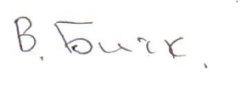 Начальник управління освіти                                                  В.В.БичковськийВерчук50158ВАЖЛИВО! Інформація для керівників командЗаїзд та реєстрація учасників: 8.00 – 9.30 год. (фойє Луцького педагогічного коледжу).Сніданок (для іногородніх учасників): 8.00 – 9.20 год. (їдальня Луцького педагогічного коледжу).Відкриття олімпіад: 9.30 год. (актова зала Луцького педагогічного коледжу).Обід (для всіх учасників) після завершення олімпіади (їдальня Луцького педагогічного коледжу). ПРОХАННЯ: завчасно повідомляти методистів щодо ночівлі учасників олімпіад (рекомендовано вказати у заявці).Харчування та проживання учасників ІІІ етапу Всеукраїнських учнівських олімпіад з навчальних предметів у 2018/2019 н. р. проходитиме на базі Луцького педагогічного коледжу за адресою: проспект Волі, 36, Луцьк, Волинська область, 43000; телефон: 03322 48150. Вартість проживання осіб, що супроводжують учасників олімпіади становить 108,00 гривень за добу. Оплата відряджень керівникам команд , учням та членам журі здійснюється ЦБ управління освіти. У відрядних документах має бути однакова кількість  квитків ( туди і у зворотному напрямку за кількістю відряджених)Харчування учасників ІІІ етапу Всеукраїнської учнівської олімпіади з трудового навчання, відкриття олімпіади проходитиме у комунальному закладі «Луцький навчально-виховний комплекс № 26 Луцької міської ради Волинської області».№ з/пПрізвище, ім’я та по батькові учняНайменування навчального закладуклас1Мамченко Дмитро ОлександровичКЗ«Навчально-виховний комплекс «Загальноосвітня  школа   І- ІІІ ст.  №11-ліцей»82.Клімчук Ілля ВолодимировичЗагальноосвітня школа І-ІІІ ст. №1 м. Ковеля93.Стасюк Ілля ВікторовичКЗ «Ковельська міська гімназія імені Олени Пчілки»104.Кисляк Дмитро МиколайовичКовельська спеціалізована школа І-ІІІ ст.№3 ім. Лесі Українки11№ з/пПрізвище, ім’я та по батькові учняНайменування навчального закладуклас1.Хавін Владислав ПетровичЗагальноосвітня школа І-ІІІ ст. №10 м. Ковеля 92.Оксенчук Валерій ВалерійовичКЗ«Навчально-виховний комплекс «Загальноосвітня  школа   І- ІІІ ст.  №11-ліцей»11№ з/пПрізвище, ім’я та по батькові учняНайменування навчального закладуклас1.Наумчик Крістіна ІгорівнаЗагальноосвітня школа І-ІІІ ст. №10 м. Ковеля92.Сичик Тетяна СергіївнаЗагальноосвітня школа І-ІІІ ст. №10 м. Ковеля111Лехкобит Василь ВіталійовичКЗ «Ковельська міська гімназія імені Олени Пчілки»92Король Каріна ОлександрівнаКЗ «Ковельська міська гімназія імені Олени Пчілки»93Хлопук Дарина ВікторівнаКЗ «Ковельська міська гімназія імені Олени Пчілки»104Чак Анастасія  ІгорівнаЗагальноосвітня школа І-ІІІ ст. №10 м.Ковеля105Козлова Софія ВолодимирівнаКЗ «Ковельська міська гімназія імені Олени Пчілки»111Шлюєв Владислав БогдановичЗагальноосвітня школа І-ІІІ ст. №10 м. Ковеля102.Данилевич Антон ПавловичЗагальноосвітня школа І-ІІІ ст. №10 м. Ковеля111Пархомук Яна АнатоліївнаКомунальний заклад «Ковельська міська гімназія імені Олени Пчілки»82Чорна Анастасія ОлександрівнаКомунальний заклад «Навчально-виховний комплекс «Загальноосвітня  школа І- ІІІ ст..№11-ліцей»           93Нікітюк Тетяна ОлександрівнаКомунальний заклад «Навчально-виховний комплекс «Загальноосвітня  школа І- ІІІ ст..№11-ліцей»           104.Парадуха Владислава ВікторівнаКовельська спеціалізована школа І-ІІІ ст. №3 ім.Лесі Українки111Савчук Катерина ВіталіївнаЗагальноосвітня школа І-ІІІ ст. №10  м. Ковеля  102.Чала Марія Ігорівна Загальноосвітня школа І-ІІІ ст. №10  м. Ковеля  111.Хотинець Дарія ОлександрівнаКЗ «Навчально-виховний комплекс «загальноосвітня школа І-ІІІ ст. №11-ліцей» м. Ковеля82.Клімчук Ілля ВолодимировичЗагальноосвітня школа І-ІІІ ст. №1 м. Ковеля93.Бегаль Владислава АнатоліївнаКовельська міська гімназія94.Коцюбчик Роман ІгоровичЗаклад загальної середньої освіти №12 м. Ковель105.Чумак Максим ВасильовичЗагальноосвітня школа І-ІІІ ст. №1 м. Ковеля106.Антонюк Олег ВолодимировичКовельська міська гімназія111Манжос Артем СергійовичКЗ «Навчально-виховний комплекс «загальноосвітня школа І-ІІІ ст. №13-колегіум» м. Ковеля82.Гендес Дмитро ПавловичКЗ «Навчально-виховний комплекс «загальноосвітня школа І-ІІІ ст. №13-колегіум» м. Ковеля93Савчук Катерина ВіталіївнаЗагальноосвітня школа І-ІІІ ст. №10 м. Ковеля 104Щур Павло  Ігорович Коведьська спеціалізована  школа І-ІІІ ст. №3 імені Лесі Українки111Лехкобит Василь ВіталійовичКЗ «Ковельська міська гімназія імені Олени Пчілки»92Плєшкова Анна ІгорівнаКЗ «Ковельська міська гімназія імені Олени Пчілки»93Тусь Інна ІванівнаКЗ «Ковельська міська гімназія імені Олени Пчілки»104.Бєлікова Тетяна РусланівнаКовельська спеціалізована школа І-ІІІ ст. №3 імені Лесі Українки115Купрійчук Соломія ПетрівнаКЗ «Ковельська міська гімназія імені Олени Пчілки»111Сех Юлія  Ігорівна Комунальний заклад «Навчально-виховний комплекс «загальноосвітня школа І-ІІІ ст.№11-ліцей»92Тарасюк Руслана КостянтинівнаКомунальний заклад «Навчально-виховний комплекс «загальноосвітня школа І-ІІІ ст.№11-ліцей»103Зінчук Наталія АнатоліївнаЗаклад загальної середньої освіти І-ІІІ ст. №59№ з/пПрізвище, ім’я та по батькові учняНавчальний закладклас1Дем’янюк Андрій Сергійович Комунальний заклад «навчально-виховний комплекс «загальноосвітня школа І-ІІІ ст. №11-ліцей» м. Ковеля72.Корнисік Феодосія СергіївнаЗаклад загальної  середньої освіти І-ІІІ ступенів №12 м.Ковеля72.Манжос Артем СергійовичКомунальний заклад «навчально-виховний комплекс «загальноосвітня школа І-ІІІ ст. №13-колегіум» м. Ковеля83.Наумчик Євгеній ЛеонідовичКомунальний заклад «навчально-виховний комплекс «загальноосвітня школа І-ІІІ ст. №11-ліцей» м. Ковеля94.Дем’яник Дмитро МиколайовичКомунальний заклад «навчально-виховний комплекс «загальноосвітня школа І-ІІІ ст. №11-ліцей» м. Ковеля105Коссак Андрій ОлеговичКЗ «Ковельська міська гімназія імені Олени Пчілки»111.Джигун Світлана ВалеріївнаКЗ«Навчально-виховний комплекс «Загальноосвітня  школа   І- ІІІ ст.  №13-колегіум»102.Чимрук Анна ОлегівнаКовельська спеціалізована школа І-ІІІ ст.№3 ім. Лесі Українки103.Москалик Олександра ВіталіївнаКЗ«Навчально-виховний комплекс «Загальноосвітня  школа   І- ІІІ ст.  №13-колегіум»114.Данилевич Антон ПавловичЗагальноосвітня школа І-ІІІ ст. №10 м. Ковеля11№ з/пПрізвище, ім’я та по батькові учняНайменування навчального закладуклас1Сохацька Діана ВіталіївнаКомунальний заклад   «Навчально-виховний комплекс «загальноосвітня школа І-ІІІ ст. №13-колегіум»92Король КарінаКомунальний заклад «Ковельська міська гімназія імені Олени Пчілки»93Климовець Анна ІванівнаКовельська спеціалізована школа І-ІІІ ст №3 імені Лесі Українки94Демедюк Еліна ВіталіївнаКомунальний заклад   «Навчально-виховний комплекс «загальноосвітня школа І-ІІІ ст. №13-колегіум»105Бортнічук Ірина  ОлександрівнаЗагальноосвітня школа І-ІІІ ст. №7 м.Ковеля116Смородінова Маріанна ВолодимирівнаЗаклад загальної середньої освіти  І-ІІІ ст. №811№ з/пПрізвище, ім’я та по батькові учняНайменування навчального закладуклас1Якимова Лія ДмитрівнаЗагальноосвітня школа І-ІІІ ст. №10 м.Ковеля82Стоцька Дарина СергіївнаЗагальноосвітня школа І-ІІІ ст. №7 м.Ковеля м.Ковеля83Кубська Олександра СергіївнаЗаклад загальної середньої освіти І-ІІІ ст №12 м.Ковеля94Чак Анастасія ІгорівнаЗагальноосвітня школа І-ІІІ ст. №10105Комісарик Катерина ВолодимирівнаЗагальноосвітня школа І-ІІІ ст. №7 м.Ковеля106Домашенко Андрій ОлександровичЗагальноосвітня школа І-ІІІ ст №7 м.Ковеля117Шум Юлія МиколаївнаЗагальноосвітня школа І-ІІІ ст №1 м.Ковеля111.Кононюк Анна ПетрівнаЗагальноосвітня школа І-ІІІ ст №10 м.Ковеля92.Комісарик Катерина ВолодимирівнаЗагальноосвітня школа І-ІІІ ст №7   м.Ковеля103.Костюк Вікторія ОлександрівнаКомунальний заклад   «Навчально-виховний комплекс «загальноосвітня школа І-ІІІ ст. №13-колегіум»111Демчук Дарина ВолодимирівнаКовельська спеціалізована школа І-ІІІ ст.№3 ім. Лесі Українки82.Деркачук Олександр АнатолійовичКЗ «Навчально-виховний комплекс «Загальноосвітня  школа   І- ІІІ ст.  №13-колегіум»93.Коцюбчик Роман ІгоровичЗаклад загальної середньої освіти №12104.Дехтяр Анна РоманівнаЗагальноосвітня школа І-ІІІ ст. №10 м. Ковеля11№ з/пПрізвище, ім’я та по батькові учняНайменування навчального закладуклас1Пех Михайло ВасильовичКЗ «Ковельська міська гімназія імені Олени Пчілки»92.Стасюк Ілля ВікторовичКЗ «Ковельська міська гімназія імені Олени Пчілки»103.Петраков Юрій ОлександровичКЗ «Навчально-виховний комплекс «загальноосвітня школа І-ІІІ ст. №11-ліцей» м. Ковеля11№ з/пПрізвище, ім’я та по батькові учняНайменування навчального закладуклас1Семенюк Аліна АндріївнаЗаклад загальної середньої освіти І-ІІІ ст. №8102.Косенков Дмитро ОлеговичКЗ «Ковельська міська гімназія імені Олени Пчілки»11